CENTRO MUNICIPAL DE EDUCAÇÃO INFANTIL CASTELO ENCANTADO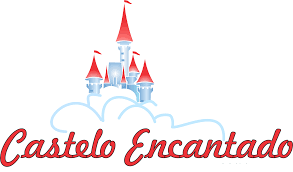 Iretama - ParanáAvenida Alcebiades Alves Lis S/Nº, CEP. 87280-000CNPJ 10.014.938/0001-70                         PLANO DE AULA SEMANAL/ EDUCAÇÃO INFANTILEscola: Centro de Educação Infantil Castelo EncantadoTurma: Berçário; Maternal I; Maternal II e Maternal III.Professor(a): Marli Fortes Ribas Druzian.Periodicidade: 29 de junho  á 03 de julho.Campos de Experiência: 03-07 Berçário: Corpo, gestos e movimento; Escuta,  fala, pensamento e imaginação. 03-07 Maternal I: Escuta,  fala, pensamento e imaginação.03-07 Maternal II: Eu, o outro, e  nós; Corpo, gestos e movimento.03-07 Maternal III: Corpo, gestos e movimento; Traços, sons, cores e formas.Conteúdo  Especifico:03-07 Berçário: Comunicação corporal; Movimento; Músicas e danças.03-07 Maternal I: Músicas e danças; Linguagem oral e gestual; 03-07 Maternal II: Imitação como forma de expressão; Seu corpo, suas possibilidades motoras, sensoriais e expressivas; 03-07 Maternal III: O corpo e seus movimentos; Manifestações folclóricas;Objetivos de Aprendizagem:03-07 Berçário: Participar de situações coletivas de canto, dança, teatro e outras manifestando-se corporalmente; Bater palmas e realizar outros movimentos coordenados com as mãos; Experienciar  ritmos diferentes produzindo gestos e sons.03-07 Maternal I: Escutar e danças músicas de diferentes culturas; Vocalizar em resposta aos estímulos das histórias e músicas;03-07 Maternal II: Expressar suas ideias, sentimentos e emoções por meio da dança, da música ou da arte; Participar de brincadeiras com cantigas, rimas, lendas, parlendas ou outras situações que envolvam movimentos corporais.03-07 Maternal III: Dançar, executando movimentos variados; Participar de brincadeiras cantadas do folclore  brasileiro; Ouvir e cantar músicas de diferentes ritmos e melodias e de diferentes culturas.Recursos: 03-07 Berçário: Celular, música, criança.03-07 Maternal I: Celular, música, criança.03-07 Maternal II : Celular,  música, criança.03-07 Maternal III: Celular, música, criança.      CRONOPLANO DE ATIVIDADES SEMANAL / EDUCAÇÃO INFANTIL03/07 Atividade Berçário: Música: Cai, cai balãoMetodologia: Os pais ou responsáveis, esse é mês que comemoramos as festas juninas, então mesmo separados iremos vocês dai eu daqui, gostaria que  assistissem junto com sua criança o vídeo com a música Cai,cai balão fazendo gestos incentivando sua criança a realizar também, para melhor vivencia poderiam pintar  rostinho para que a mesma possa experienciar  ritmos e culturas diferentes. Será disponibilizado a letra e o vídeo via whats app.https://youtu.be/HdtxgBTm4Vg         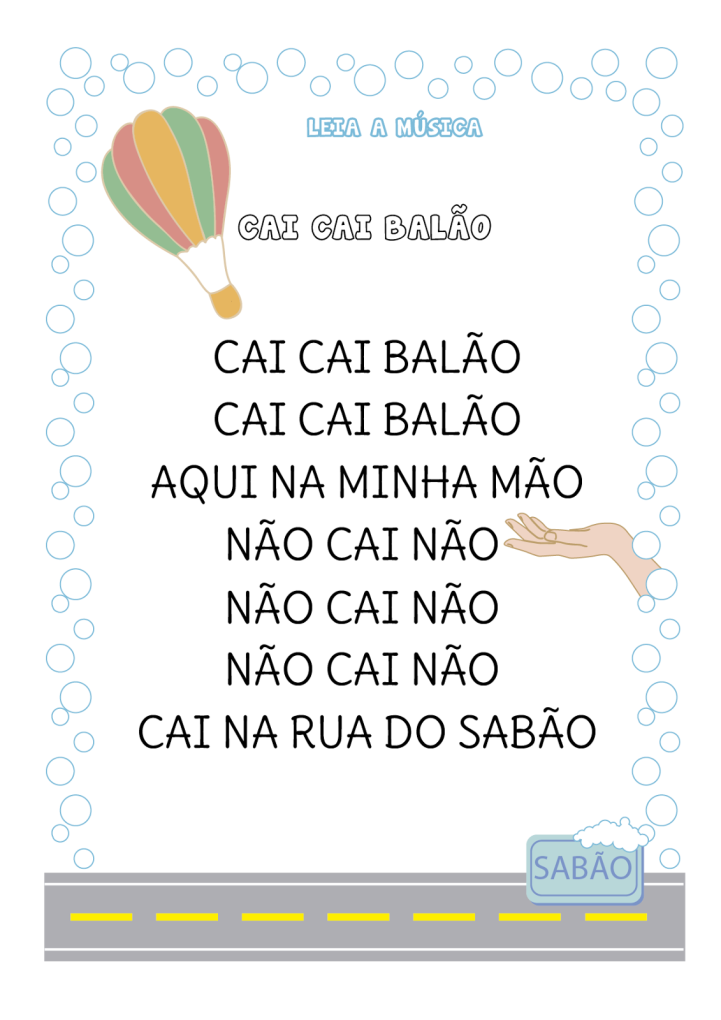                                 ---------------------------------------------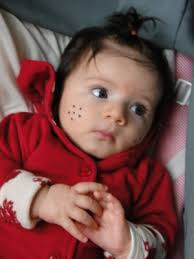 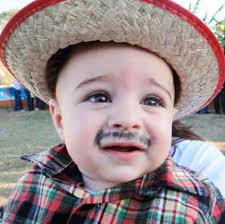 Espero receber uma foto dos meus caipirinhas, desde já obrigado                                         03/07Atividade Maternal I: Música: Pula pula  pipoquinhaMetodologia:  Os pais ou responsáveis,  já que estamos no mês das festas juninas que tal comemorarmos juntos, vocês dai e eu daqui, vamos fazer uma pequena caracterização na sua criança, essa é uma atividade que vai fazer todos dançar, com o objetivo de estimular sua criança a  escutar e dançar músicas de diferentes culturas; cantar em resposta aos estímulos da música, explorando a linguagem oral, gestual e movimento.A letra da música e vídeo será disponibilizado via whats app.https://youtu.be/pHMWKuOG-9kPipoquinha   PipoquinhaPula, pula  pipoquinhaPula  pula  sem pararPula, pula  pipoquinhaPra crescer e estourar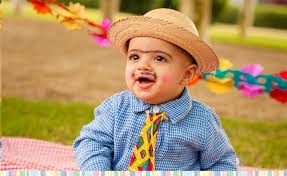 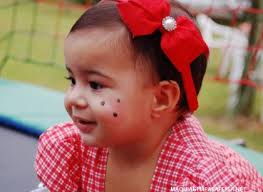 Espero receber uma foto dos meus caipirinhas, desde já obrigada!                                    ........................................................03/07 Atividade Maternal II: Música: Bota aqui o seu pezinhoMetodologia: Pais ou responsáveis, essa semana atividade vai em comemoração as festas juninas, então envolver nossas crianças nesse clima, fazer um bigode nos meninos e umas pintinhas nas meninas  e assim  fazer com que sua criança possa experimentar e expressar suas ideias, sentimentos e emoções por meio da dança, da música ou da arte e vivencia cultural, participando dessa brincadeira com cantiga, desenvolvendo nela ritmo e  movimentos corporais.vídeo será disponibilizado via whats app.https://youtu.be/eT3ZuyWwVAU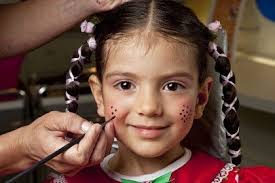 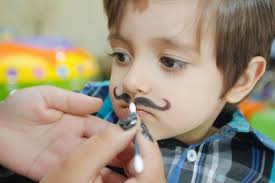  Espero receber uma foto dos meus caipirinhas, desde já obrigado...............................................03/07Atividade Maternal III: Música: Bota aqui o seu pezinhoMetodologia: Os pais ou responsáveis  no primeiro momento assistir junto com a criança o vídeo que será disponibilizado via whattsapp,  o mesmo refere-se as festas juninas, já que estamos no mês das comemorações ,após toda família fazer um momento de alegria e descontração pra tudo se tornar mais real podemos pintar o rostinho da nossa criança como se fosse o dia da quadrilha, estimulando o dançar, executando movimentos variados; participando de brincadeiras cantadas do folclore  brasileiro; ouvindo e cantando junto com o video. https://youtu.be/eT3ZuyWwVAU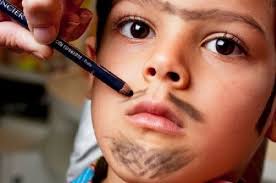 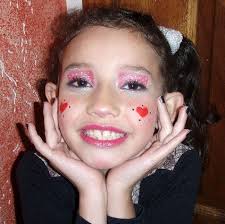 Espero receber uma foto dos meus caipirinhas, desde já obrigado.https://youtu.be/eT3ZuyWwVAU